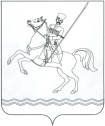 АДМИНИСТРАЦИЯ МУНИЦИПАЛЬНОГО ОБРАЗОВАНИЯ ЛЕНИНГРАДСКИЙ РАЙОНПОСТАНОВЛЕНИЕ       от  25.09.2017 г.                                                                    №  1147станица Ленинградская Об утверждении Порядка предоставления субсидий личным подсобным хозяйствам, крестьянским (фермерским) хозяйствам, индивидуальным предпринимателям, ведущим деятельность в области сельскохозяйственного производства, на поддержку сельскохозяйственного производства на территории муниципального образования Ленинградский районВ целях реализации постановления главы администрации (губернатора) Краснодарского края от 25 июля 2017 года № 550  «Об утверждении Порядка расходования субвенций, предоставляемых из краевого бюджета местным бюджетам на осуществление отдельных государственных полномочий по поддержке сельскохозяйственного производства в Краснодарском крае в части предоставления субсидий гражданам, ведущим личное подсобное хозяйство, крестьянским (фермерским) хозяйствам, индивидуальным предпринимателям, осуществляющим деятельность в области сельскохозяйственного производства, в рамках реализации  мероприятия государственной программы Краснодарского края «Развитие сельского хозяйства и регулирование рынков сельскохозяйственной продукции, сырья и продовольствия»  п о с т а н о в л я ю: 1.Утвердить Порядок предоставления субсидий личным подсобным хозяйствам, крестьянским (фермерским) хозяйствам, индивидуальным предпринимателям, ведущим деятельность в области сельскохозяйственного производства на поддержку сельскохозяйственного производства  на территории муниципального образования  Ленинградский район (приложение). 2. Определить управление сельского хозяйства и продовольствия администрации муниципального образования Ленинградский район (Алифиров)  уполномоченным органом по реализации мероприятий  государственной программы Краснодарского края «Развитие сельского хозяйства и регулирование рынков сельскохозяйственной продукции, сырья и продовольствия», утвержденной постановлением главы администрации (губернатора) Краснодарского края от 5 октября 2015 года № 944, на территории муниципального образования Ленинградский район.3.Постановление администрации муниципального образования Ленинградский район от 4 августа  2016 года № 730 «Об утверждении Порядка предоставления субсидий крестьянским (фермерским) хозяйствам, индивидуальным предпринимателям, ведущим деятельность в области сельскохозяйственного производства, и личным подсобным хозяйствам на поддержку сельскохозяйственного производства  на территории муниципального образования Ленинградский район» признать утратившим силу.    4. Контроль за исполнением  настоящего постановления  возложить на заместителя главы муниципального образования, начальника управления сельского хозяйства и продовольствия администрации М.Д.Алифирова.    5. Постановление вступает в силу со дня его обнародования и подлежит размещению на официальном сайте администрации муниципального образования Ленинградский район в сети «Интернет»..Глава муниципального образованияЛенинградский район                                                                          В.Н.ГукаловЛИСТ СОГЛАСОВАНИЯпроекта постановления  администрации муниципального образования           Ленинградский район от_____________________№___________«Об утверждении Порядка предоставления субсидий личным подсобным хозяйствам, крестьянским (фермерским) хозяйствам, индивидуальным предпринимателям, ведущим деятельность в области сельскохозяйственного производства, на поддержку сельскохозяйственного производства на территории муниципального образования Ленинградский район»Проект  внес:Заместитель главы муниципальногообразования,  начальник  управления  сельского хозяйства и продовольствия  администрации                                                   М.Д.АлифировПроект согласован: Заместитель главымуниципального образования                                                         О.А.КатюхинаНачальник финансового управления администрации муниципального образования                                                    Э.В.АндрющенкоНачальник отдела имущественных отношений администрациимуниципального образования                                                               Р.Г. ТоцкаяДиректор муниципального казенного учреждения«Централизованная межотраслевая бухгалтериямуниципального образования Ленинградский район»                                                                 И.Э.РакитянскаяНачальник юридического отдела администрации муниципального образования  				             Е.Ю.ОфицероваНачальник общего отдела администрации муниципального образования                                                        Т.А.Сидоренко